tête inclinéepassant sous le porchebasécoute/ A L’AFFÛTLa courbe du corpss’avance de surcroîtIl cueille la		goutte oblique       dansLa trace des poussières lumineusesBienau rond des chosesimpalpable raison !inverse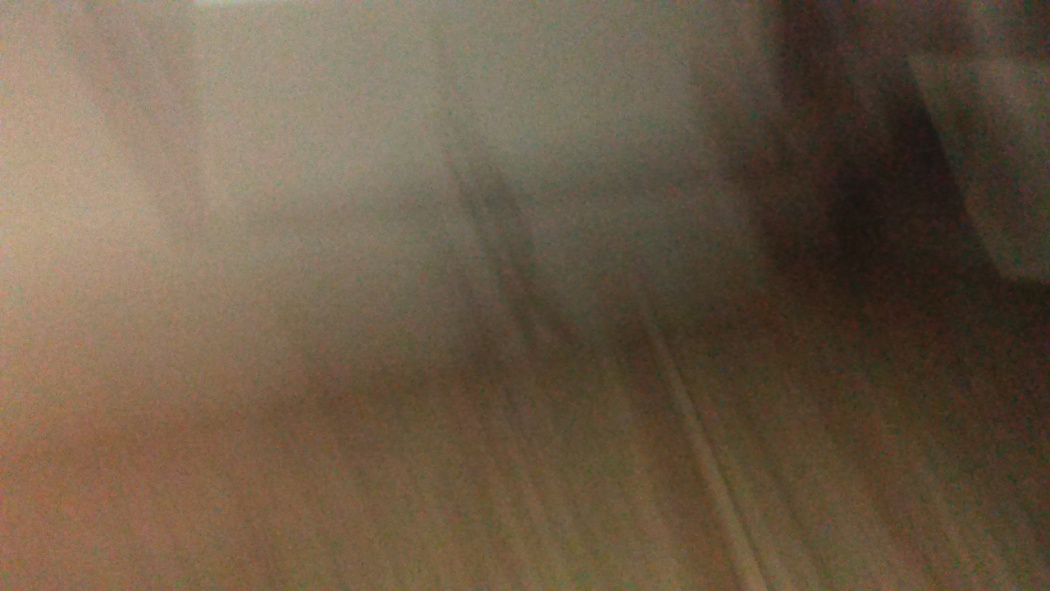 